Принята на заседании Совета школыпротокол № _3_от _24.05.2012г._Программа развитиямуниципального бюджетного общеобразовательного учрежденияНовосельская основная общеобразовательная школана 2012- 2014 годып. Сосновка 2012 годПаспорт Программы развитияИнформационная справка о школеПолное название: муниципальное бюджетное общеобразовательное учреждение Новосельская основная общеобразовательная школаАдрес: 172705 Тверская область, Фировский район                           п. Сосновка, ул. Школьная, д. 99Телефон: (48239) 5-37-32,  (48239) 5-37-37Лицензия на право осуществления образовательной деятельности  Серия А № 323877. Регистрационный № 148, дата выдачи  13 апреля 2009. Количество обучающихся – 47 человек, классов-комплектов – 8 (2011-2012 учебный год)В детском коллективе преобладают мальчики.По ступеням образования:Численность обучающихся  в начальной школе в 2011-2012 учебном году из-за отсутствия 1 класса снизилась, в основной – остается стабильной.Педагогов – 15 человек, преобладающее большинство – женщины (87%).Стаж работы: до 5 лет – 1чел.от 15 до 20 лет – 2чел.свыше 20 лет – 12чел.Средний возраст – 49 года.Имеют награды:Почётная грамота Министерства образования РФ – 5чел.Почётная грамота Департамента образования – 13чел.Почётная грамота Главы Администрации – 3чел.                  Образование                                                Квалификация    Педагогический коллектив стабилен. Большинство учителей имеет высшее образование, 95% - первую и вторую квалификационные категории.Методическая тема школы:Совершенствование уровня педагогического мастерства учителей, их эрудиции и компетентности в организации, проведении и обеспечении образовательного процесса Цели методической работы:1. Обеспечение научных подходов к организации образовательного процесса в школе.                        2. Повышение и совершенствование профессионального уровня педагогического коллектива.3. Анализ результативности образовательного процесса.                                              Задачи методической работы школы:Внедрение в практику прогрессивных педагогических технологий.                                                               Совершенствование планирования. Совершенствование видов и форм диагностики и контроля. Совершенствование аналитической деятельности. Освоение и внедрение в практику ИКТ. Совершенствование предпрофильной подготовки. Дифференцированный подход в обучении. Повышение качества образования через применение новых технологий. Личностно-ориентированный подход в педагогической деятельности как средство формирования гармонично развитой личности, которая может осознанно сделать свой выбор дальнейшего образования.Задачи реализуются через работу:Школьного методического объединения учителей начальных классов. Школьного методического объединения классных руководителей.Творческой группы учителей.Работу школьных методических объединений координирует методический совет школы.Материально-техническое обеспечение:общее количество учебных кабинетов – 12; библиотека (общий фонд – 3094 экз., в том числе учебников – 881 экз.);    спортивный зал (155,3 кв.м), стадион, спортивная площадка обеспечивает выполнение полной программы по физическому воспитанию; комбинированная мастерская (10 рабочих мест);   столовая (48 посадочных мест), имеет 100% обеспечение оборудования, что даёт возможность организовать 2-разовое горячее питание; пришкольный учебно-опытный участок площадью 0,86 га (овощи, выращенные на нём, идут на удешевление питания школьников);кабинет здоровья;в школе центральное отопление, водопровод, канализацияРазвитие и совершенствование МТБ (технические средства обучения) за три годаВ школе постепенно улучшается материально-техническая база, приобретаются новые технические средства обучения.Спортивный инвентарь:снаряды гимнастические: - брусья разновысокие и параллельные – 1, - перекладина низкая и высокая – 1,                         - конь – 1, - козел – 1,- стенки гимнастические – 5канат – 1,маты – 5,  мячи волейбольные  и баскетбольные – 12,палатки туристические – 2,  лыжи – 30 пар,теннисный стол – 1.Школа подключена к сети ИНТЕРНЕТ.В школе работает группа продлённого дня 2-4 классов – 20 чел.Подвоз детей в школу, проживающих в п. Великооктябрьский, д.Большое Эскино, с. Покровское, осуществляется автобусом МБОУ Великооктябрьская средняя общеобразовательная школа (11чел.- 23%).  2. Аналитическое и прогностическое обоснование программы развитияМБОУ Новосельская основная общеобразовательная школа расположена в поселке Сосновка Фировского района Тверской области.Поселок Сосновка удален от районного центра (п. Фирово) на , от областного – на . Дети, обучающиеся в школе, проживают на территории Великооктябрьского сельского поселения в трех населенных пунктах – поселке Сосновка (69%), деревне Коммуна (2%), селе Покровское (21%), а также в посёлке Великооктябрьский (2%), населённом пункте Кузнецовская больница (2%) и деревне Б.Эскино (4%). На их территории находятся: предприятие по разливу воды ООО «Узмень+»;частные предприятия торговли.Демографическая ситуацияЧисленность населения (на 1 января 2012 г.): п. Сосновка – 484 чел.; с. Покровское – 179 чел.;д. Коммуна – 48 чел.;населенный пункт Кузнецовская больница – 13 чел. Смертность населения преобладает над рождаемостью.Родители обучающихся работают в ГУ «Фировский лесхоз», МБОУ Новосельская ООШ, МДОУ Новосельский детский сад «Колокольчик», ООО «Узмень+», у индивидуальных предпринимателей. Преобладают рабочие профессии, и лишь небольшой процент – служащие. После закрытия  ОАО «Востек»,  большая часть родителей потеряли работу.  Характеристика семей обучающихся:33(70%) обучающийся воспитывается в полной семье14 (25%) обучающихся воспитывается в неполной семье, из них:     - 11 (24%) – только матерью,     - 1 (2%) – только отцом,      - 2 (4%)- бабушками, другими родственниками;2 (4%) обучающихся воспитываются в приемной семье;8 (17%) – обучающихся из многодетных семей;24 (51%)– обучающихся из малообеспеченных семей;7 семей поставлены на учет как асоциальные.В отдельных случаях педагогам приходится в одиночку, без помощи родителей, решать проблемы учеников. Педагогический коллектив проводит целенаправленную работу по социальной поддержке обучающихся, повышению родительской мотивации к обучению и воспитанию своих детей.Результаты учебной деятельности (на «4» и «5», %)       За последние 3 года в школе не было неуспевающих. Количество успевающих   на «4» и «5» по сравнению с предыдущим учебным годом увеличилось на 3%. Более высокие результаты в начальной школе, где процент «хорошистов» составил 59%, но наблюдается снижение показателя на 3%. В основной школе отмечается улучшение результатов на 5%.Показателем усвоения учебных программ является государственная (итоговая) аттестация выпускников. Выпускники 9 класса сдавали обязательные экзамены в новой форме:2008-2009, 2009-2010 учебные года (русский язык, алгебра), 2010-2011 учебный год (русский язык, математика, биология)Результаты экзаменовВ сравнении с результатами прошлого года процент обученности вырос. Средний тестовый балл по математике и биологии по школе выше районного.Г(И)А  выпускников 9 класса выявила ряд проблем: - необходимость совершенствования  системы индивидуальной работы с обучащимися со средним и низким уровнем интеллектуального развития на уроках математики, русского языка;- низкая речевая культура учащихся как следствие недостатков в развитии монологической речи на уроке;- недостатки в системе повторения, обобщения и систематизации учебного материала при подготовке к итоговой аттестации.За последние три года все выпускники получили аттестаты об основном общем образовании. Продолжение образования выпускниками основной школыВсе выпускники 9 класса 2011 года продолжают обучение в 10 классе МБОУ Фировская СОШ и ССУЗах.Последовательно реализуя Концепцию модернизации Российского образования, педагогический коллектив школы акцентирует особое внимание на следующих процессах: социализация образовательного процесса с целью осознанного выбора учащимися своей дальнейшей социальной траектории;интеграция общего и дополнительного образования, формирования общей культуры школьников;сотрудничество с семьей на основе современных подходов, взаимодействие школы, семьи и общественности в целях профилактики негативных процессов развития ребенка;создание условий для организации работы с детьми и подростками в социуме;создание условий для охраны здоровья и социальной защиты обучающихся и работников школы. Проблемы школы и их причины: Проблема повышения мотивации школьников – невысокий уровень познавательных интересов обучающихся препятствует осознанному  усвоению ими знанийПричины:снижение ценности образования в обществе;наличие пробелов в ЗУН у некоторых школьников;трудности в изучении отдельными обучающимися новых предметов и отдельных тем учебных предметов;бесконтрольность детей в асоциальных  семьях;отсутствие связи между образованием и благополучием в жизни после окончания школы;отклонения в состоянии здоровья (физического и психического)  у некоторых детей.Проблема несоответствия материально-технической базы школы современным требованиямПричины:недостаточное финансирование (школа не является базовой) не позволяет в полном объеме оснащать школу техническим, программным обеспечением и другими современными средствами обучения;ограниченные возможности привлечения внебюджетных средств (отсутствие на территории Великооктябрьского сельского поселения крупных предприятий и  инвесторов).Старение педагогических кадров Причины:непрестижность педагогической профессии;невысокая заработная плата педагогических работников;нежелание молодых специалистов работать в школе.Многопредметность в деятельности учителей основной школы.Причины:малочисленность ученического контингента;отсутствие параллельных классов;невозможность обеспечения учителей предметников полной нагрузкой в соответствии с квалификацией.Ресурсное обеспечение Программы развития школыОрганизационно-управленческий ресурсУправление школой строится на принципах единоначалия и самоуправления. Формами самоуправления являются Совет школы, педагогический совет, общее собрание коллектива школы. Непосредственное управление школой осуществляет директор.В школе сложилась четырехуровневая система управления:1-й уровень (высший) – занимают директор школы и полномочные коллегиальные органы: совет школы, педсовет, общешкольное собрание.2-й уровень – представлен заместителем директора школы по УВР и такими службами как методический совет, конфликтная комиссии.3-й уровень – уровень руководителей ШМО и творческой группы (ТГ) учителей, временные творческие и экспериментальные группы.4-й уровень – занимают ученический актив и подструктуры школьного самоуправления.Основной особенностью данной системы управления является то, что руководитель ОУ свои управленческие воздействия в большей степени направляет на координацию деятельности управляющей команды, состоящей из заместителя директора, руководителей ШМО и творческой группы (ТГ) учителей. Кадровый ресурсВозрастной состав педагоговПедагогический коллектив школы стабильный, обновление происходит незначительное, наблюдается постепенное старение учительских кадров. Для сохранения и развития конкурентных преимуществ школы необходимо привлекать молодых специалистов.Аттестация учителей и курсы повышения квалификации являются хорошими показателями творческой деятельности учителей, механизмом совершенствования управления качеством образования.За последние 5 лет все учителя прошли курсы повышения квалификации при ТОИУУ.Перспективный план повышения квалификации учителейЗа три года 76% учителей пройдут курсы повышения квалификации.В школе накоплен серьезный педагогический, методический, профессиональный опыт. Сложился стабильный работоспособный коллектив с творческим потенциалом, для которого характерно оптимальное сочетание здорового консерватизма и чувства нового.Социокультурное взаимодействие школы и среды как основополагающий ресурсВ микрорайоне школы Дом культуры, сельская библиотека, МДОУ Новосельский детский сад «Колокольчик», Сосновский фельдшерско-акушерский пункт (ФАП), ООО «Узмень+», с которыми школа активно сотрудничает. На базе спортивного зала школы проводятся занятия спортивных секций МОУДОД Фировская детско-юношеская спортивная школа.Безусловно, ограничивает возможности образовательного и воспитательного воздействия на обучающихся удаленность культурных объектов, отсутствие собственного школьного транспорта.Компенсировать эти ограничения в какой-то степени возможно за счет привлечения ресурсов базовой школы (МБОУ Великооктябрьская СОШ), в образовательный округ которой входит наша школа.Совместные праздники,                                                                      Проведение занятийкружки по интересам,                                                                         спортивных секций, обеспе-художественная самодеятельность                                                    чение спорт.инвентаремПрофориентационная   и исследовательская работа,                                                               Работа по преемственности,спонсорская помощь                  Диагностика здоровья детей,        шефство над малышами                                               пропаганда здорового образа жизни,акция «Дари добро»Миссия и имидж школы как ведущий ресурс ее развитияМиссия школы – создание комфортных условий для максимального самовыражения, самоутверждения и самореализации каждого школьника и учителя.Имидж школы:Толерантный и доброжелательный психологический климат.Положительная динамика обученности и успешности школьников.Системное обучение школьников компьютерной грамотности с 3 классаПедагогическая поддержка детей, оказавшихся в трудной жизненной ситуации.Стабильность педагогического коллектива.Высокий процент занятости обучающихся во внеурочное время.Активное участие школьников в общественной и спортивной жизни.Продолжение обучения всеми выпускниками основной школы. Материально-технический ресурсВ школе имеются 11 учебных кабинетов, столовая на 48 посадочных мест, библиотека, пришкольный учебно-опытный участок площадью 0,86га (овощи, выращенные на нем, идут на удешевление питания школьников).Состояние материально-технической базы    Имеющийся на сегодняшний день технический ресурс не позволяет активно внедрять информационно-коммуникативные технологии в образовательный процесс.Проблемой последних лет остается слабое обновление книжного фонда школьной библиотеки: художественная, методическая литература поступает в единичных экземплярах; поступление новых учебников не удовлетворяет всех потребностей школьников. Необходимо привлечение внебюджетных средств для решения данной проблемы.В условиях модернизации образования, главной целью которой является повышение качества и доступности образовательных услуг, необходимы:капитальный ремонт фасада здания;косметический ремонт и оформление кабинетов;пополнение кабинетов учебным оборудованием, наглядными пособиями,  в соответствие с требованиями стандартов образования и образовательных программ;косметический ремонт спортзала;оснащение кабинетов современными техническими средствами обучения.Финансовый ресурсФинансирование производится из средств регионального и муниципального бюджетов. Коэффициент адаптации – 1,13.Затраты на одного обучающегося (тыс. руб.)С 1 января 2010 года наблюдается заметное снижение объемов финансирования в связи с переходом общеобразовательных учреждений на нормативно - подушевое финансирование и трудным финансовым положением Фировского района. Сложившаяся ситуация не может не отражаться на положении дел в школе. Большая часть годовых расходов приходится на оплату труда и начисления на оплату. Оставшихся средств недостаточно для полноценного обеспечения образовательного процесса. Необходим поиск внебюджетных источников финансирования.Контроль как условие ресурсного обеспеченияВнутришкольный контроль строится в соответствии с целями и задачами школы. В его основу заложен педагогический анализ результатов труда учителя и состояние образовательного процесса.Контроль базируется на трех « китах» – уважении, доверии, успехе.Главный результат контроля – совершенствование и развитие профессионального мастерства учителя, повышения эффективности образовательного процесса.Внутришкольный контроль в школе осуществляется по следующим направлениям (блокам):Контроль за охватом всех детей образовательными услугамиКонтроль за содержанием преподавания учебных предметов и состоянием ЗУН школьников.Контроль за работой педагогических кадров и методической работой.Контроль за школьной документацией.Контроль за воспитательной работой.Школа успешно организует досуг обучающихся. Это связано, прежде всего, с устоявшемся кругом традиционных дел, в которые ежегодно привносятся новые формы работы, наполняемые новым содержанием, на фоне развития школьного самоуправления.Ресурсы школы, накопленный опыт работы, сложившиеся традиции позволят успешно функционировать школе в статусе основного общеобразовательного учреждения и эффективно реализовать на практике цели и задачи Программы развития.Концепция развития школыВ школе осуществляется обучение, при котором во главу угла ставится самоценность каждого участника образовательного процесса. Поэтому деятельность школы основывается на таких ценностях, как:доверие и уважение друг другу обучающихся, педагогов, родителей и партнеров школы;психологический комфорт для всех участников образовательного процесса;самоорганизация детского коллектива и коллектива учителей;свобода творчества обучающихся и учителей:сотрудничество педагогического и ученического коллективов;Подобная концепция развития школы предполагает включение личностного опыта ребенка в образовательный процесс, изменение ориентации педагога с позиции информатора, контролера на позицию координатора.Сущность подхода к школьнику в нашей школе заключается в:признании его уникальности и неповторимости;уважении его достоинства;принятии его целей, запросов, интересов;создании условий для его максимального развития на основе всестороннего педагогического анализа успехов, достижений и проблем ребенка.Таким образом, главный акцент в своей деятельности школа делает на раскрытии индивидуальности каждого ребенка. Это - весьма трудная задача, поскольку Новосельская основная общеобразовательная школа является образовательным учреждением с неоднородным контингентом обучающихся. В ней учатся как одаренные, так и слабоуспевающие школьники. Поэтому миссия школы – создать образовательную среду, способствующую максимальной самореализации каждого школьника вне зависимости от его психофизиологических особенностей и учебных возможностей.Сущность подхода к деятельности учителя в нашей школе заключается в том, что каждому педагогу предоставляется право на творчество, на определение собственного педагогического почерка, на свободу выбора педагогических технологий, на самоанализ и самооценку своей деятельности с опорой на объективные критерии и показатели, на участие в управлении образовательным учреждением. В основе концепции развития нашей школы лежит идея создания целостной открытой социально-педагогической системы образования, которая обеспечивает самовыражение, самореализацию, самоопределение личности и ученика, и учителя. Эффективный образовательный процесс возможен только при комфортном сосуществовании педагогов и обучающихся. А максимальный эффект достижим при взаимодействии трех составляющих – семьи, ребенка и педагога.Срок реализации программыСрок реализации программы – 2012 – 2014 годыЦели, задачи, плановые показатели эффективности и мероприятия реализации ПрограммыПлан ключевых действий по реализации ПрограммыОрганизация отдыха обучающихся в каникулярное времяОрганизации летнего отдыха, оздоровления и занятости детей и подростков в школе уделяется большое внимание. Деятельность школы строится в соответствии с Постановлением Администрации Тверской области «Об организации отдыха и занятости детей и подростков» и Постановлением Администрации Фировского района. На базе школы функционирует лагерь с дневным пребыванием детей в каникулярное время. В нем ежегодно заняты организованным отдыхом более 70 % школьников в возрасте  от 7 до 15 лет. Процент привлечения обучающихся в лагерь стабилен.     Для ребят создаются все условия для активного отдыха. Помещения соответствуют санитарно-гигиеническим нормам, правилам противопожарной безопасности, электробезопасности. Активно используются спортивный зал, спортивная площадка, стадион. Соблюдаются условия техники безопасности.  С персоналом и детьми проводятся беседы по охране жизни и здоровья, инструктаж  о правилах поведения в лесу, на воде, в транспорте, ПДД. Здоровье детей контролирует работник ФАП.     В лагере организуется 2-х разовое питание, витаминизация, осуществляется ежедневный контроль за качеством приготовления пищи. Воспитательная работа в ДОЛ осуществляется по методике КТД. К проведению мероприятий привлекаются работники ДК, старшеклассники. Работает пресс-центр, фиксирующий происходящие события лагерной жизни. Воспитательные цели достигаются через игру, разнообразные виды занятий, раскрытие лидерских способностей, доброжелательное отношение друг к другу. Большое внимание уделяется укреплению здоровья ребят. Этому способствуют ежедневные утренняя зарядка и спортивный час, подвижные игры во время таких мероприятий, как «Веселые старты», «Ищем клад» и др.Ежегодно восьмиклассники трудоустраиваются через районное отделение Службы занятости населения. Организуется работа обучающихся 4 – 8 классов на пришкольном участке для обеспечения овощами и зеленью школьной столовой. 	Организованным трудом и отдыхом охвачены все дети, оказавшиеся в трудной жизненной ситуации, дети из асоциальных семей, обучающиеся, стоящие на внутришкольном контроле.Предпринимаемые меры позволяют обеспечить эффективную профилактику возможных правонарушений в летний период. Цель: создание оптимальных условий, обеспечивающих полноценный отдых и занятость детей и подростков во время каникул;  реализация школьной программы летнего труда и отдыха «Каникулы».Задачи:Укрепление здоровья детей, вовлечение их в систематические занятия физической культурой и спортом.Формирование у школьников коммуникативных навыков и адекватной  самооценки, их социальной адаптации.Получение новых трудовых умений и навыков, воспитание качеств будущего хозяина, семьянина.Предоставление школьникам возможности участвовать в играх, делах, событиях, доставляющих удовольствие, позволяющих попробовать свои силы в новых социальных ролях. Воспитание чувства любви к Родине, к культуре народа и его традициям.     Организация деятельности по реализации целей и задач включает следующие направления:     -  организация досуговой деятельности школьников;     -  физкультурно – оздоровительная работа;     -  организация трудовой занятости школьников;     -  адаптация к школьным условиям будущих первоклассников;     -  работа с детьми, оказавшимися в трудной жизненной ситуации.     Основные направления  и ожидаемые результаты Условия, поддерживающие деятельность  по реализации целей и задачДуховно-нравственное воспитание и краеведческое образование В школе накоплен опыт по формированию и развитию у обучающихся социально значимых ценностей – гражданственности и патриотизма; воспитания у молодежи таких качеств, как трудолюбие, уважение к правам и свободам человека, любовь к окружающей природе, родному краю, семье.Приобщение к духовным ценностям, воспитание гражданственности реализовывается в рамках направления «Я и Отечество» через целый ряд мероприятий, в том числе приуроченных к государственным и региональным праздникам, кампаниям: уроки России, посвящённые Дню герба и флага Тверской области; классные часы «Я – избиратель, я – гражданин»;уроки мужества «Отечества верные сыны»; акция «Письмо солдату»; уроки Памяти и др.Традиционно активное участие обучающиеся школы принимают во всех мероприятиях, посвященных  Дню Победы. Это выступление на митинге и на праздничном концерте, уборка воинских захоронений, изготовление венков и гирлянд и их возложение к памятнику погибшим воинам в селе Покровское. Все наиболее значимые мероприятия школы включают ритуал подъема государственного флага России, исполнение гимна РФ.Школа ежегодно принимает участие в районной конференции «Память», где учителя и обучающиеся выступают с докладами и сообщениями.       Современная жизнь не возможна без участия в общественной жизни и труде на общую пользу, которое формирует общест-венную активность, самостоятельность, инициативу и творчество, развивает в школьнике доброжелательное отношение к людям.Осуществляя работу по направлению «Я и другие», участвуем в традиционных школьных делах на общую пользу: помощь пожилым людям;экодесант по уборке сосновой рощи;операции «Украсим школу цветами», «Малышок», «Дари добро», «Письмо солдату»;семейные праздники и др.Цель – создание механизма, обеспечивающего эффективное функционирование системы  духовно-нравственного и  патриотического воспитания, краеведческого образования школьников на основе традиций воспитательной системы школы.Предполагаемые результаты:развитие у обучающихся чувства любви к Родине, родному краю, школе;формирование у школьников готовности к защите Родины;повышение интереса обучающихся к военно-прикладным видам спорта, развитие физических и волевых качеств;воспитание у школьников уважения к подвигу отцов;активизация поисковой ученической работы в школе;развитие у школьников интереса к углубленному изучению истории своего края и Отечества;привлечение широкой общественности к участию в работе по патриотическому воспитанию школьников.Направления деятельности1. Моя малая родинаЭто направление предполагает:изучение истории своего района, края на уроках, в ходе поисково-исследовательской работы;проведение экскурсий, походов, встреч с ветеранами войны и труда, интересными людьми;проведение мероприятий, посвященных памятным датам истории;работу по благоустройству здания и территории школы, территории поселка путем проведения субботников и экологических десантов;поддержание культурных традиций школы и поселка в ходе участия школьников в традиционных праздниках, викторинах, конкурсах, выставках.2. Салют, Победа!В ходе проведения дел в рамках реализации этого направления школьники изучают летопись Великой Отечественной войны, участвуют в конференциях, школьных гостиных, конкурсах и других мероприятиях. Они оказывают шефскую помощь ветеранам войны, ухаживают за памятником павшим воинам и могилами погибших воинов.Пропаганда воинской доблести и славы предусматривает встречи школьников с военнослужащими, ветеранами войны, конкурсы рисунков и сочинений «История боевой награды», конкурсы чтецов «О доблести, о подвигах, о славе», акцию «Письмо солдату», мероприятия по изучению истории Отечества.3. Защитники ОтечестваПодготовка юношей к службе в Вооруженных Силах РФ. Это направление  предполагает проведение уроков мужества, военно-спортивных игр и других мероприятий.4. ЗаботаЭто направление предполагает проведение акций «Малышок», «Спешите делать добро», праздников признательности и уважения, посвященных Дню пожилого человека, Дню Учителя, семейных праздников,  оказание посильной помощи, ветеранам труда, престарелым людям и инвалидам.Основные направления  и ожидаемые результатыМероприятия по реализациинациональной образовательной инициативы «Наша новая школа» - « Дорожная карта» реализации инициативыНаправление 1. Переход на новые образовательные стандартыНаправление 2. Развитие системы поддержки талантливых детейНаправление 3. Развитие учительского потенциалаНаправление 4. Изменение школьной инфраструктурыНаправление 5. Сохранение и укрепление здоровья школьников	Направление 6. Расширение  самостоятельности школДорожная картапо реализации Комплекса мер по модернизации общего образования в 2012  годуОбеспечение безопасности учреждения     МБОУ Новосельская основная общеобразовательная школа размещается в двухэтажном  здании постройки 1977 года. Здание ОУ типовое, имеет один центральный (основной) выход и 4 запасных, расположенных на 1 этаже. Территория школы в ночное время освещена со всех сторон.     Помещения соответствуют санитарно-гигиеническим нормам, правилам противопожарной безопасности.     Основание функционирования ОУ – санитарно – эпидемиологическое заключение  № 69.01.10.000.М.000501.12.08 от 09.12.2008г., заключение о соблюдении на объектах требований пожарной безопасности от 17.09.2008г. № 22, выданное Отделением Государственного пожарного надзора по Фировскому району.     В течение последних трех лет в школе был проведен ряд мероприятий с целью наиболее полного обеспечения условий безопасности субъектов образовательного процесса:Произведена замена электропроводки в спортзале (2009г.)Здание школы оборудовано автоматической системой оповещения и управления эвакуацией при пожаре, автоматической пожарной сигнализацией (2009г.)автоматическая пожарная сигнализация выведена на пульт пожарной охраны (2010г.);установлена прямая телефонная связь с пожарной охраной (2011г.)школьная столовая систематически обеспечивается бутилированной водой;ежеквартально проводятся практические мероприятия, формирующие способность учащихся и педагогов к действиям в экстремальных ситуациях.      Чрезвычайных ситуаций в школе за последние годы не было. Подвоз обучающихся к месту учебы осуществляет МОУ Великооктябрьская СОШ (базовая). Ежедневный подвоз 12 обучающихся (25%) осуществляется согласно Положению о порядке организации и осуществления регулярных перевозок детей на школьных маршрутах в Фировском районе, утвержденному постановлением администрации района от 14.04.2006г. № 101.Маршрут движения автобуса согласован с ОВД ГИБДД, утверждено его расписание. При осуществлении перевозок обучающихся регулярно проводятся инструктажи по правилам безопасности дорожного движения с детьми, сопровождающими, водителями, ведутся соответствующие журналы инструктажей.Цель: - создание безопасных условий в школе в ходе осуществления образовательного процесса;           - обеспечение безопасного подвоза обучающихся к месту учебы.Направления деятельности:Создание безопасных условий трудаПроверка учебных кабинетов и мастерских на предмет соответствия требованиям техники безопасности, проверка наличия и правильности заполнения журналов инструктажейПереоснащение школы новыми огнетушителями и перезарядка имеющихсяПроведение проверки сопротивления изоляции электросети и  заземления оборудования с составлением протоколаПроверка исправности электроустановок, электроустановок, наличия в электрощитах стандартных предохранителей и отсутствия оголенных проводовОбеспечение безопасного подвоза обучающихся к месту учебы, безопасности обучающихся на дорогахКонтроль за организацией безопасного подвоза обучающихся к месту учебыВстречи работников ГИБДД с обучающимися: беседы о безопасности на дорогахУчастие в районном конкурсе «Безопасное колесо»Проведение классными руководителями занятий с обучающимися по предупреждению дорожно-транспортного травматизмаПроведение месячников безопасности на дорогахМероприятия по противопожарной безопасностиИзучение с работниками школы правил пожарной безопасности. Организация инструктажей по правилам пожарной безопасности со всеми работниками школы с регистрацией в специальном журнале. Проведение с обучающимися бесед и занятий по правилам пожарной безопасности, инструктажа по правилам пожарной безопасности с регистрацией в специальном журналеПроведение практических занятий с обучающимися и работниками школы по отработке плана эвакуации в случае возникновения пожараОбеспечение соблюдения правил пожарной безопасности при проведении детских утренников, вечеров, новогодних праздников, других массовых мероприятий, установка во время их проведения обязательного дежурства работниковЗаключение договора на техническое обслуживание автоматической пожарной сигнализации, прямой телефонной связи с пожарной охраной.Инструкторско-методическая работаРаспределение обязанностей в работе по созданию безопасных условий труда и предупреждению детского травматизма между членами педколлективаПроведение регулярных инструктажей персонала школы по вопросам охраны труда с регистрацией в соответствующих журналахПроведение оперативных совещаний по вопросам состояния охраны труда в ОУПроведение тематических инструктажей в 1-9 классах в рамках классных часов:- по правилам пожарной безопасности, электробезопасности;- по правилам дорожно-транспортной безопасности;- по правилам безопасности на воде и на льду;- по правилам поведения в экстремальных ситуациях;- по правилам поведения во время каникул и др.Изучение с родителями вопросов обеспечения безопасности школьников по темам:            - предупреждение дорожно-транспортного травматизма детей;            - соблюдение правил пожарной безопасности;            - правила поведения обучающихся в период каникул и др.Основные направления  и ожидаемые результатыДополнительное образование обучающихся     Дополнительное образование занимает в работе школы особое место.   Системная работа дополнительного образования позволяет вовлечь во внеурочную деятельность до 80% школьников, расширить развивающие, образовательные и воспитательные возможности школы.    Значительное место в работе школы занимает обучение школьников компьютерной грамотности. Эти навыки ребята приобретают не только на уроках информатики, которые ведутся с 3 класса, но и на кружковых занятиях («Рисуем на компьютере», «Занимательный компьютер»). Во внеурочное время школьники имеют свободный доступ к компьютерам. Успешно обучающиеся представляют школу на районном конкурсе «Информашка».    Возможность совершенствовать свои навыки и умения в общей физической подготовке, отдельных видах спорта предоставляет Фировская детско-юношеская спортивная школа. На базе спортивного зала школы проводит занятия спортивной секции тренер-преподаватель Анисимов И.А.     В 2010-2011 учебном году обучающиеся школы приняли участие в 19 спортивных соревнованиях. Общее количество ребят,  принявших участие в них - 166 человек (некоторые дети принимают участие в нескольких видах спорта).    Спортсмены школы принимают участие и в спартакиаде школ Тверской области по лыжным гонкам, легкой атлетике,   футболу.     Сдерживающим фактором развития дополнительного образования в школе является ограниченные финансовые ресурсы (0,5 ставки, т.е. 9 часов).   Цели и задачи:Продуктивная организация свободного времени обучающихся школы, содержательного, социально значимого досугаРасширение возможностей для творческого развития личности ребенкаУкрепление здоровья детей, формирование здорового образа жизни, удовлетворение потребностей детей в занятиях физической культурой и спортомПрофилактика правонарушений, наркомании, безнадзорности и других асоциальных проявлений среди несовершеннолетних.Основные направления  и ожидаемые результатыОписание механизмов реализации ПрограммыОсновные механизмы реализации Программы:Обеспечение взаимодействия школы и Администрации Великооктябрьского сельского поселения в реализации Программы.Обеспечение взаимодействия всех уровней управления образовательным процессом в реализации Программы:уровень стратегического направления (директор – Педагогический совет – Совет школы). Наличие этих двух коллективных субъектов на стратегическом уровне управления позволяет директору объективно подходить к решению каждого вопроса, обеспечивает демократичность в управлении, создает благоприятную атмосферу сотрудничества родителей и педагогического коллектива.уровень тактического управления (заместитель директора по УВР,  методический совет).уровень оперативного управления (учителя, классные руководители). В школе созданы организационные структуры в виде школьных методических объединений, которые могут решать проблемы, возникающие в результате обновления учебно-воспитательного процесса. уровень обучающихся (ученический актив и подструктуры школьного самоуправления). Обеспечивает формирование инициативы, творчества школьников.Своевременная разработка нормативных правовых актов, необходимых для реализации Программы. Мониторинг реализации Программы.Изучение демографической ситуации в Великооктябрьском сельском поселении.6. Изучение общественного мнения.   Описание механизмов мониторинга реализации ПрограммыОбъектом мониторинга является Программа развития муниципального образовательного учреждения Новосельская основная общеобразовательная школа. Главными задачами мониторинга являются разработка критериев и индикаторов качества функционирования Программы, сбор и анализ информации, дальнейшая проблематизация и коррекция деятельности, составление прогнозов развития Программы.Формы мониторинга: экспертная комплексная оценка по отдельным направлениям;статистические наблюдения;анализ статистических показателей по различным направлениям;социологический опрос.Управление      реализацией      Программы      осуществляется  руководством школы, членами педагогического коллектива и советом школы.     Заказчик Программы обеспечивает ее реализацию посредством применения оптимальных методов управления процессом реализации Программы, исходя из ее содержания.В течение всего периода реализации Программы осуществляется ежеквартальный и ежегодный мониторинги.Ежеквартальный мониторинг предполагает оценку:	- фактически достигнутых результатов реализации Программы;	- фактической эффективности реализации мероприятий Программы;	- возможностей достижения запланированных результатов реализации Программы.Ежегодный мониторинг Программы предполагает оценку:	- достижения запланированных результатов реализации Программы;	- фактической эффективности реализации;	- возможностей достижения по результатам реализации Программы стратегических целей, решения ее тактических задач, достижения целей общепрограммной деятельности, а также достижения значений результатов реализации.Текущий контроль своевременности и качества выполнения мероприятий Программы осуществляет руководство школы посредством системы плановых показателей (раздел 5). Контроль за исполнением мероприятий Программы, целевого и эффективного использования средств бюджета и иных источников осуществляет отдел образования Администрации Фировского района в соответствии с графиком контроля.Руководство школы предоставляет информацию по реализации Программы Совету школы 1 раз в полгода, освещает ход ее реализации на заседаниях педагогического совета, общешкольных родительских собраниях, в средствах массовой информации. Оценка рисков реализации ПрограммыВ процессе реализации Программы могут проявиться риски, связанные с наличием объективных и субъективных факторов.Внешние риски:	- изменение законодательства в части финансирования системы образования;	- изменение Федерального законодательства в части перераспределения полномочий между Российской Федерацией, субъектами Российской Федерации и муниципальными образованиями.	Минимизация внешних  рисков возможна при:  	- активной реализации мероприятий ПНП «Образование», других программ и проектов, направленных на повышение доходов работников системы образования, уровня материально-технического оснащения образовательного процесса;	- улучшении информированности родителей о деятельности образова-тельных учреждений, участии их в государственно-общественном управлении образовательным учреждением.     Внутренние риски       В процессе проведения проектировочного семинара с педагогическим коллективом, представителями учреждений Великооктябрьского сельского поселения были обозначены внутренние риски, которые могут негативно повлиять на внедрение Программы развития школы на 2012 - 2014гг.Бюджет Программы     Бюджет программы складывается из средств федерального бюджета (оплата классного руководства), регионального (фонд оплаты труда и расходы на содержание образовательного процесса) и муниципального (содержание здания) бюджетов. Планируется привлечение внебюджетных средств.СОГЛАСОВАНОЗаместитель Главы Администрации Фировского района, руководитель отдела образования ______________ О.Н.Балуева«___»______________20___ г.УТВЕРЖДАЮДиректор школы:Шаповалова Р.А.Приказ от_07.06.2012г._№_34/1_Наименование ПрограммыПрограмма развития муниципального бюджетного общеобразовательного учреждения Новосельская основная общеобразовательная школа на 2012-2014 годы (далее Программа)     Заказчик ПрограммыСовет школыРазработчик проектаРуководство школы, члены педагогического коллектива и совета школыРуководитель учрежденияШаповалова Руфина Анваровна, директор школыРуководитель ПрограммыШаповалова Руфина Анваровна, директор школыМесто нахождения, контактные телефоны и адреса (в т.ч. электронные)172705, Тверская область, Фировский район, п. Сосновка, ул. Школьная, 99тел. (48239)53732, факс (48239)53737shkola-novoselye@mail.ruЦель ПрограммыПовышение качества и доступности предоставляемых       образовательных   услуг   населению    Фировского   района за  счет эффективного        использования         материально-технических, кадровых, финансовых и управленческих ресурсов.Задачи ПрограммыДостижение качества образовательных результатов обучающихся.Обеспечение качества условий предоставления образовательных услуг.Совершенствование управления школойСроки реализации Программы2012 - 2014 годыСтруктура ПрограммыИнформационная справка о школеАналитическое и прогностическое обоснование Программы развитияКонцепция, стратегия развития школыСроки и этапы реализации ПрограммыЦели, задачи, плановые показатели эффективности и мероприятия реализации ПрограммыПлан ключевых действий по реализации ПрограммыОрганизация отдыха обучающихся в каникулярное времяДуховно-нравственное воспитание и краеведческое образование обучающихсяРеализация национальной образовательной инициативы «Наша новая школа» - «Дорожная карта реализации инициативы» Обеспечение безопасности школы Дорожная карта (мероприятия) по реализации Комплекса мер по модернизации общего образования Дополнительное образование обучающихся Описание механизмов мониторинга реализации Программы Описание механизмов реализации Программы  Оценка рисков реализации Программы Бюджет программыОбъем и источники финансирования мероприятий ПрограммыВсего –   11110,2  тыс. руб., в том числе:по годам:Ожидаемые конечные результаты ПрограммыРост охвата детей образовательными услугами основного общего образования (100%).Сохранение 100% обученности школьников, качества знаний – 45-50%. Увеличение доли обучающихся 9 класса, сдавших экзамены по обязательным предметам Г(И)А в новой форме (до 60%).Рост уровня ИКТ-компетентности обучающихся и учителей школы не ниже базового (до70%).Повышение уровня удовлетворенности населения Фировского района качеством предоставляемых образовательных услуг (до 90%) (от числа опрошенных).Учебный годОбщее количествоСтупени образованияСтупени образованияУчебный годОбщее количествоначальная школаосновная школа2009-20105528 (51%)27 (49%)2010-20115630 (54%)26 (46%) 2011-20124721 (45%)26 (55%)Технические средства обучения201020112012Магнитофоны455Телевизоры211Видеомагнитофон111DVD-плеер111Музыкальный центр122Компьютеры566Ноутбук 111Фотоаппараты222Мультимедийный проектор122ГодКоличество умершихКоличество родившихся2009 187201020102011218Уч.годПредмет (в новой форме)«5»«4»«3»«2»Средний баллСредний баллУч.годПредмет (в новой форме)«5»«4»«3»«2»по школепо району2008-2009Русский язык1(17%)1(17%)2 (33%)2 (33%)3,23,092008-2009Алгебра--2 (33%)4(67%)2,32,942009-2010Русский язык--4(100%)-33,042009-2010Алгебра--2(50%)2(50%)2,52,82010-2011Русский язык1(17%)1(17%)2 (33%)2 (33%)3,23,392010-2011Математика-1(17%)3(50%)2 (33%)2,82,772010-2011Биология 1(50%)1(50%)--4,54,33ВыпускникиУчебный годУчебный годУчебный годВыпускники2008-20092009-20102010-2011Окончили 9 классов656Перешли в 10 класс4(67%)4(80%)1(17%)Поступили в техникумы и колледжи-1(20%)2(33%)Поступили в ПТУ2(33%)-3(50%)             Учебный год2011-20122011-20122012-20132012-20132013-20142013-2014Возрастчел.%чел.%чел.%до 25 лет------от 25 до 35 лет171717от 35 до 45 лет320213214от 45 до 55 лет640640536Свыше 55 лет533640643Учебный годКПККПКУчебный годКоличество учителей%2011 - 20123202012 - 20133202013 - 2014536№ п/пЗалы, кабинеты, мебель, оборудование, техникаКол-воОптимальное состояниеДопустимое состояниеТребует ремонта, замены1Спортивный зал1++2Стадион1+3Учебная комбинированная мастерская1+4Учебные кабинеты:русского языкалитературыматематикифизики и химиибиологииинформатикиистории начальных классовобслуживающего труда111111141++++++++++5Столовая1++6Мебель:ученическаяшкафы для наглядных пособийестьесть++2 компл.67Классные доски12+8Телевизор цветной1+9Видеомагнитофон1-+10Музыкальный центр21111Магнитофон5+112Компьютеры 6+113Ноутбук 21114DVD-плеер1+15Мультимедийный проектор2112010 год2011 год2012 год2013 год73,170,368,568,5№ п/пЦели, задачи, их показатели, мероприятияОтветственные за реализацию мероприятийЕдиница измеренияПериодичность сбораТекущий годПервый год планового периодаВторой год планового периода12345678Цель: Повышение качества и доступности предоставляемых образовательных услуг населению Тверской области за счет эффективного использования материально-технических, кадровых, финансовых и управленческих ресурсовЦель: Повышение качества и доступности предоставляемых образовательных услуг населению Тверской области за счет эффективного использования материально-технических, кадровых, финансовых и управленческих ресурсовЦель: Повышение качества и доступности предоставляемых образовательных услуг населению Тверской области за счет эффективного использования материально-технических, кадровых, финансовых и управленческих ресурсовЦель: Повышение качества и доступности предоставляемых образовательных услуг населению Тверской области за счет эффективного использования материально-технических, кадровых, финансовых и управленческих ресурсовЦель: Повышение качества и доступности предоставляемых образовательных услуг населению Тверской области за счет эффективного использования материально-технических, кадровых, финансовых и управленческих ресурсовЦель: Повышение качества и доступности предоставляемых образовательных услуг населению Тверской области за счет эффективного использования материально-технических, кадровых, финансовых и управленческих ресурсовЦель: Повышение качества и доступности предоставляемых образовательных услуг населению Тверской области за счет эффективного использования материально-технических, кадровых, финансовых и управленческих ресурсовЦель: Повышение качества и доступности предоставляемых образовательных услуг населению Тверской области за счет эффективного использования материально-технических, кадровых, финансовых и управленческих ресурсовПоказатели целиОхват детей образовательными услугами%один раз в год (3 квартал)100100100Показатели целиОхват детей со специальными потребностями образовательными услугами%один разв год(3 квартал)100100100Показатели целиУровень удовлетворенности населения качеством предоставляемых образовательных услуг (на основе анкетирования населения и данных проводимых социологических опросов населения)%один раз в год (3 квартал)909295Задача 1. Достижение качества образовательных результатов обучающихсяЗадача 1. Достижение качества образовательных результатов обучающихсяЗадача 1. Достижение качества образовательных результатов обучающихсяЗадача 1. Достижение качества образовательных результатов обучающихсяЗадача 1. Достижение качества образовательных результатов обучающихсяЗадача 1. Достижение качества образовательных результатов обучающихсяЗадача 1. Достижение качества образовательных результатов обучающихсяЗадача 1. Достижение качества образовательных результатов обучающихсяПоказатели задачи 1Доля обучающихся 9 класса, получивших аттестат об основном общем образовании%на 1октября100100100Показатели задачи 1Доля обучающихся 9 класса, сдавших экзамены по обязательным предметам Г(И)А в новой форме%на 1октября677075Показатели задачи 1Доля обучающихся школы, принимавших участие в предметных олимпиадах:- школьного уровня- муниципального уровня- регионального уровня- федерального уровня%один раз в год (2 квартал)603000603000653530Мероприятиеа)Осуществление руководством  школы контроля за достижением обучающимися  требований государственного образовательного стандартаРуководство школытысяч руб.Мероприятиеб)Стимулирование инновационной деятельности  МОУ, направленной на повышение качества образованияРуководство школытысяч руб.Задача 2. Обеспечение качества условий предоставления образовательных услугЗадача 2. Обеспечение качества условий предоставления образовательных услугЗадача 2. Обеспечение качества условий предоставления образовательных услугЗадача 2. Обеспечение качества условий предоставления образовательных услугЗадача 2. Обеспечение качества условий предоставления образовательных услугЗадача 2. Обеспечение качества условий предоставления образовательных услугЗадача 2. Обеспечение качества условий предоставления образовательных услугЗадача 2. Обеспечение качества условий предоставления образовательных услугПоказа-тели задачи 2Доля обучающихся школы, пользующихся услугами школьного автотранспорта%два раза в год (2,4 кварталы)252525Показа-тели задачи 2Средняя наполняемость классов, в пределах норм, установленных санитарно-эпидемиологическими правилами и нормативамичел.1 раз в квартал6,36,56,5Показа-тели задачи 2Количество обучающихся, приходящихся на одного учителячел.два раза в год (2,4 кварталы)555,2Показа-тели задачи 2Количество компьютеров, приходящихся на 100 обучающихся ед.два раза в год (2,4 кварталы)999Показа-тели задачи 2Доля педагогических кадров, прошедших повышение квалификации за текущий год%один раз в год (4 квартал)212223Показа-тели задачи 2Доля детей, охваченных организованными формами отдыха в каникулярное время %один раз в год (3 квартал)707275Показа-тели задачи 2Доля обучающихся, охваченных командными видами спорта%два раза в год (2,4 кварталы)252525Показа-тели задачи 2Доля обучающихся, охваченных организованными формами:- духовно-нравственного воспитания;- краеведческого образования%два раза в год (2,4 кварталы)753080318532Показа-тели задачи 2Доля учителей, повысивших квалификацию по вопросам преподавания предметов:- духовно-нравственной направленности;- краеведческой направленности;%два раза в год (2,4 кварталы)261526152816Доля педагогических работников, принимающих участие в конкурсах педагогического мастерства, отборах на получение поощрений за инновационную деятельность: - муниципального уровня- регионального уровня- федерального уровня%один раз в год (4 квартал)162016201730,7Меро-приятиеа)Обеспечение сетевого взаимодействия школы с целью предоставления качественных образовательных услугРуководство школытысяч руб.Меро-приятиеб)Развитие кадрового потенциала системы образованияРуководство школытысяч руб.Меро-приятиев)Обеспечение условий предоставления образовательной услуги, соответствующей установленным требованиямРуководство школытысяч руб.Задача 3. Совершенствование управления школойЗадача 3. Совершенствование управления школойЗадача 3. Совершенствование управления школойЗадача 3. Совершенствование управления школойЗадача 3. Совершенствование управления школойЗадача 3. Совершенствование управления школойЗадача 3. Совершенствование управления школойЗадача 3. Совершенствование управления школойПоказа-тели задачи 3Наличие опубликованного (в средствах массовой информации, отдельным изданием, в сети Интернет) публичного отчета об образовательной и финансово-хозяйственной деятельности школыда/нетодин раз в годдададаПоказа-тели задачи 3Количество публикаций в средствах массовой информации по вопросам образованияед.один раз в год101012Показа-тели задачи 3Наличие сайта школы, регулярно обновляемого (не реже двух раз в месяц), в сети Интернетда/нетодин раз в полгодадададаПоказа-тели задачи 3Проведение лицензирования и аккредитации школы комиссиями  с привлечением представителей общественности из числа лиц, не являющихся работниками учреждений, подведомственных органам управления образованием да/нетодин раз в годдададаПоказа-тели задачи 3Наличие (согласно зарегистрированному Уставу) органа самоуправления, обеспечивающего демократический, государственно-общественный характер управления общеобразовательным учреждением, участвующего в распределении стимулирующей части фонда оплаты трудада/нетодин раз в годдададаПоказа-тели задачи 3Рост абсолютного значения средней зарплаты педагогических работников за счет введения новой системы оплаты труда по отношению к уровню 2008 года%один раз в год1,671,681,69Показа-тели задачи 3Доля фонда оплаты труда учителей в общем фонде оплаты труда работников школы%ежемесячно757575Показа-тели задачи 3Доля фонда стимулирования в общем фонде оплаты труда %один раз в квартал9,21011Показа-тели задачи 3Стоимость образовательной услуги в МОУ в расчете на 1 ученикатысяч руб.один раз в год414140Показа-тели задачи 3Соответствие расходов на оплату труда работников МОУ и на осуществление учебного процесса объему субвенции из областного бюджета Тверской областида/нетодин раз в годдададаМероприятиеа)Размещение публичного доклада о результатах деятельности школы в открытом доступеРуководство школытысяч руб.СентябрьСайт школыСентябрьСайт школыСентябрьСайт школыМероприятиеб)Совершенствование системы оплаты трудаДиректор школытысяч руб.№ п/пКлючевые действия по реализации Программы развитияЗапланированный срок выполнения действияЗапланированный срок выполнения действияЗапланированный срок выполнения действия№ п/пКлючевые действия по реализации Программы развития2012 год2013 год2014 год123451Осуществление внутришкольного контроля (справки по итогам проверок)по планупо планупо плану2Проведение социологических опросов по изучению удовлетворенности населения качеством предоставляемых образовательных услуг май40 чел.декабрь, май50 чел.декабрь, май50 чел.3Формирование нормативных актов (внесение изменений в нормативные акты), регулирующих стимулирование педагогических работников школы  в части достижения результатов инновационной деятельности сентябрьПриказ о стимулирующих выплатах педагогическим работникам школысентябрьПриказ о стимулирующих выплатах педагогическим работникам школысентябрьПриказ о стимулирующих выплатах педагогическим работникам школы4Участие школы в районных конкурсных мероприятияхпостояннопостояннопостоянно5Создание базы данных о детях с ограниченными возможностями здоровьяоктябрьоктябрьвнесение измененийоктябрьвнесение изменений6Внесение изменений в локальные акты по предоставлению социальных гарантий педагогическим работникамдекабрьдекабрьдекабрь7Размещение в открытом доступе информации о реализации Программы  (разделов Программы) развития МБОУ Новосельская ООШ  сентябрьСайт школы:http://shkola-novosel.ruсентябрьСайт школы:http://shkola-novosel.ruсентябрьСайт школы:http://shkola-novosel.ru8Утверждение плана мероприятий по обеспечению организации отдыха, оздоровления и занятости детей и подростковапрельапрельапрель9Размещение в открытом доступе информации о реализации плана мероприятий по обеспечению организации отдыха, оздоровления и занятости детей и подростковапрельСайт школы:http://shkola-novosel.ruапрельСайт школы:http://shkola-novosel.ruапрельСайт школы:http://shkola-novosel.ru10Проведение мониторинга  состояния здоровья детейноябрьноябрьноябрь11Разработка и утверждение плана проведения спортивно-массовых мероприятий школьниковсентябрьсентябрьсентябрь12Создание базы данных об одаренных детяхноябрьноябрьвнесение измененийноябрьвнесение изменений13Разработка плана мероприятий, конкурсов, олимпиад на школьном уровнесентябрьсентябрьсентябрь14Разработка плана мероприятий, посвященных дню Победымартмартмарт15Проведение энергетического обследования школы, изготовление энергетического паспорта февраль16Размещение публичного доклада о результатах деятельности школы в открытом доступесентябрьСайт школы:http://shkola-novosel.ruсентябрьСайт школы:http://shkola-novosel.ruсентябрьСайт школы:http://shkola-novosel.ru17Обновление информации на сайте школы не реже 1 раза в месяцдададаОсновные направления, мероприятияДинамика развития деятельности по годамДинамика развития деятельности по годамДинамика развития деятельности по годамОсновные направления, мероприятия201220132014Организация досуговой деятельности школьников- Работа лагеря с дневным пребыванием детей в каникулярное время70%  обучащихся от 7 до 15 лет примут участие в досуговой деятельности в период каникул.72%  обучащихся от 7 до 15 лет примут участие в досуговой деятельности в период каникул.75%  обучащихся от 7 до 15 лет примут участие в досуговой деятельности в период каникул.Организация трудовой занятости школьников- Трудоустройство восьмиклассников через районное отделение Службы занятости населения- Организация работы обучающихся на пришкольном участке50% обучащихся от 10 до 15 лет примут участие в трудовой деятельности в период каникул.52% обучащихся от 10 до 15 лет примут участие в трудовой деятельности в период каникул.55% обучащихся от 10 до 15 лет примут участие в трудовой деятельности в период каникул.Физкультурно-оздоровительная работа- Ежедневное проведение утренней зарядки, спортивного часа в пришкольном лагере- Организация соревнований, массовых спортивных мероприятий, походов70% обучащихся от 7 до 15 лет примут участие в массовых спортивных соревнованиях, совместных походах.72% обучащихся от 7 до 15 лет примут участие в массовых спортивных соревнованиях, совместных походах.75% обучащихся от 7 до 15 лет примут участие в массовых спортивных соревнованиях, совместных походах.Работа с детьми, оказавшимися в трудной жизненной ситуации- Обеспечение в приоритетном порядке организации отдыха, оздоровления и занятости детей-сирот, детей из малообеспеченных,  многодетных и неполных семей, детей безработных граждан, детей, состоящих на профилактическом учете в органах внутренних дел.– Сотрудничество с правоохранительными органами, органами опеки и попечительства, социальной защиты, медицинскими учреждениями.Все обучающиеся, отнесённые к данной категории, будут охвачены различными видами каникулярного отдыха, оздоровления и занятости.Все обучающиеся, отнесённые к данной категории, будут охвачены различными видами каникулярного отдыха, оздоровления и занятости.Все обучающиеся, отнесённые к данной категории, будут охвачены различными видами каникулярного отдыха, оздоровления и занятости.Основные направленияПредполагаемые результатыОбеспечение нормативно-правовой базыПолное нормативно-правовое обеспечение реализации программы «Каникулы»Расширение педагогического пространства школыОбучающиеся примут участие в благоустройстве посёлка и школы, проведут традиционные акции «Малышок», «Дари добро», «Обелиск» и др.Школьники окажут посильную помощь ветеранам войны, труда и пожилым людямСовершенствование профессионального мастерства педагогических работниковДоля педагогов с 1 и 2 квалификационной категорией, занятых в реализации программы, возрастет до 100%.Педагоги в различных формах ежегодно будут повышать свой профессиональный уровеньНаправленияДинамика развития деятельности по годамДинамика развития деятельности по годамДинамика развития деятельности по годамНаправления2012201320141.Моя малая родина- 27%  обучащихся будут охвачены организованными формами краеведческого образования;- 5% обучающихся примут участие в конференциях, конкурсах краеведческой направленности- 30%  обучащихся будут охвачены организованными формами краеведческого образования;- 5% обучающихся примут участие в конференциях, конкурсах краеведческой направленности- 31%  обучащихся будут охвачены организованными формами краеведческого образования;- 6% обучающихся примут участие в конференциях, конкурсах краеведческой направленности2. Салют, Победа!100%  обучащихся примут участие в мероприятиях, посвященных Дню Победы100%  обучащихся примут участие в мероприятиях, посвященных Дню Победы100%  обучащихся примут участие в мероприятиях, посвященных Дню Победы3.Защитники Отечества100%  обучащихся будут охвачены организованными формами патриотического воспитания100%  обучащихся будут охвачены организованными формами патриотического воспитания100%  обучащихся будут охвачены организованными формами патриотического воспитания4.Забота100%  обучащихся примут участие в мероприятиях данного направления100%  обучащихся примут участие в мероприятиях данного направления100%  обучащихся примут участие в мероприятиях данного направленияМероприятияДинамика развитияДинамика развитияДинамика развитияМероприятия2012 год2013 год2014 год1.Переход на новый федеральный государственный образовательный стандарт начального образования2. Подготовка к введению нового федерального образовательного стандарта общего образования3. Повышение квалификации педагогических работников и руководителей школы с учетом введения нового федерального государственного образовательного стандарта начального образования4. Проведение разъяснительной работы с родителями обучающихся начальной школы, которые пойдут в школу в текущем годус 01 сентября(1 класс)с 01 сентября(1, 2 классы)с 01 сентября(1, 2, 3 классы)МероприятияДинамика развитияДинамика развитияДинамика развитияМероприятия2012 год2013 год2014 год1.Создание системы поиска одаренных детей в различных сферах деятельности2. Разработка моделей сетевого взаимодействия учрежде-ний общего, дополнительного и профессионального образования по формированию индивидуальной образовательной траектории одаренных детей3. Увеличение охвата обучающихся – участников школьного этапа Всероссийской олимпиады4.Вовлечение обучающихся в исследовательскую и проектную деятельность- 62% обучающихся примут участие во Всероссийской олимпиаде школьников - 12% обучающихся примут участие в различных конкур-сах конференциях, соревнованиях- 65% обучающихся примут участие во Всероссийской олимпиаде школьников - 15% обучающихся примут участие в различных конкур-сах конференциях, соревнованиях- 66% обучающихся примут участие во Всероссийской олимпиаде школьников - 16% обучающихся примут участие в различных конкур-сах конференциях, соревнованияхМероприятияДинамика развитияДинамика развитияДинамика развитияМероприятия2012 год2013 год2014 год1. Подготовка, переподготовка и повышение квалификации руководства школы и учителей.2. Совершенствование новой системы оплаты труда в части стимулирующих выплат3. Участие в конкурсных мероприятиях:«Учитель года», «Классный руководитель года» и др.4.Предоставление социальных гарантий педагогическим работникам школы с целью привлечения в ОУ молодых специалистов5. Организация открытых лабораторий- доля учителей, прошедших повышение квалификации - 20%; - доля учителей, принявших участие в конкурсах педагогического мастерства - 7%- доля учителей, прошедших повышение квалификации - 20%; - доля учителей, принявших участие в конкурсах педагогического мастерства - 7%- доля учителей, прошедших повышение квалификации - 20%; - доля учителей, принявших участие в конкурсах педагогического мастерства - 7%МероприятияДинамика развитияДинамика развитияДинамика развитияМероприятия2012 год2013 год2014 год1.Анализ материально-технических и санитарно-эпиде-миологических условий предоставления образовательной услуги в школе на предмет соответствия ФГОС2. Мониторинг современных условий, созданных в школе.3. Разработка плана развития материально-технической и учебной базы школы.4. Организация предпрофильной подготовки, обеспечение обучающихся возможностью выбора направления профильного обучения5.Информатизация образованияМероприятияДинамика развитияДинамика развитияДинамика развитияМероприятия2012 год2013 год2014 год1.Проведение спортивных соревнований, массовых мероприятий для школьников2. Внедрение здоровьесберегающих образовательных технологий3. Мониторинг состояния здоровья обучающихся100% обучающихся примут участие в спортивных мероприятиях.100% обучающихся примут участие в спортивных мероприятиях.100% обучающихся примут участие в спортивных мероприятиях.МероприятияДинамика развитияДинамика развитияДинамика развитияМероприятия2012 год2013 год2014 годДоведение финансовых средств школы в соответствии с нормативами№ п/пМероприятие дорожной карты муниципального образованияСрок исполненияИсполнителиРезультат/показатель реализации мероприятия 123451Доведение до сведения педагогического коллектива школы информации о реализации Комплекса мер по модернизации общего образования Тверской области  в 2012  году (далее – КМ)по планудиректор школыПоказатель: Количество совещаний – 2 ед.2Подготовка информационно-аналитических материалов по реализации КМпостоянноПоказатель: Наличие  информационно-аналитических материалов – да/нет3Согласование показателей  результативности Комплекс мер с Отделом образования Администрации Фировского районаапрель 2012гдиректор школыСоглашение о взаимодействии отдела образованияАдминистрации Фировского  района Тверской области и муниципального бюджетного общеобразовательного учреждения Новосельская основная  общеобразовательная школа при реализации Комплекса мер по модернизации общего образования Тверской области на 2012 год4Создание условий, соответствующих Федеральным государственным стандартам начального общего образования второго поколения (далее - ФГОС) Переход на Федеральные государственные стандарты начального общего образования второго поколения  1 класса с 01.09.2012г.;Эффективное использование оборудования, поставляемого в МБОУ Новосельская ООШ для оснащения в соответствии с ФГОСдо 01.09.2012администрация школыПоказатель 1: доля учебных расходов, направленных на создание в МБОУ Новосельская ООШ, соответствующих ФГОС  начального общего образования второго поколения – 52%5Осуществление  мероприятий по обеспечению энергосбережения в течение годаадминистрация школыПоказатель 1:производство оплаты за потребленные энергоресурсы по приборам учета – 100%.Показатель 2: энергетическое обследование и оформление зарегистрированного энергетического паспорта – да/нет.Показатель 3:Проведение обучения и разъяснительной работы среди обучающихся по вопросам энергосбережения и энергетической эффективности в соответствии с разработанным планом воспитательной работы – 100 %.6Направление на повышение квалификации, профессиональной подготовки и переподготовки учителей и руководителей по направлениям модернизации общего образования, в том числе по работе в условиях, соответствующих ФГОС.в течение годаадминистрация школыПоказатель: доля учителей и руководителей общеобразовательных учреждений, прошедших повышение квалификации и профессиональную подготовку для работы в соответствии с ФГОС НОО, в общей численности учителей – 13% (2 чел.)7Обеспечение разработки образовательных программ начального общего образования до 01.09администрация школыПоказатель: доля школьников первой ступени, обучающихся по федеральным государственным стандартам, в общей численности школьников  первой ступени – 18,9% – 10 обучающихся 1 класса.8Проведение информационно-разъяснительной работы с общественностью, родителями и другими категориями граждан по вопросам  введения ФГОС:- совещания при директоре,- родительские собрания,- размещение информации на сайте школы,-информация в СМИ (районная газета «Коммунар»)в течение годаадминистрация школыПоказатель 1:количество совещаний – 2 ед.Показатель 2:количество родительских собраний – 3 ед.Показатель 3:  количество публикаций, информации на сайте школы – 2 ед.Показатель 4:информация в СМИ: районная газета «Коммунар» - 2 ед.9Предоставление информации о претендентах на I  и высшую квалификационные категории из числа учителей школы, предоставление списков пед- работников, подлежащих аттестации на соответствие замещаемой должности в установленные законодательст-вом срокиадминистрация школыПоказатель 1: доля учителей, получивших в установленном порядке первую, высшую квалификационную категорию и подтверждающих соответствие занимаемой должности, в общей численности учителей – 6,7%  - 1 чел.10Повышение квалификации учителей и руководителя по вопросам  финансовой самостоятельности образовательных учреждений, осуществления энергосбереженияв течение годаадминистрация школыПоказатель 1: доля педработников школы, прошедших повышение квалификации по вопросам  финансовой самостоятельности образовательных учреждений, осуществления энергосбережения – 6,7% (1 чел.)11Участие руководителя и педагогических работников школы в мероприятиях по оценке качества образованияв течение годаадминистрация школыПоказатель:  количество педагогических работников школы, принявших участие в семинарах по вопросам оценки качества образования –2 чел.12Корректировка критериев стимулирующих выплат для учителей в течение годаадминистрация школыПоказатель:осуществление корректировки критериев стимулирующих выплат для учителей 13Информирование педагогических работников о доступе к «горячей линии» по повышению заработной платыдо 01.08администрация школыПоказатель:количество обращений на «горячую линию» - 2 ед.14Реализация обязательств, зафиксированных в программе развития МБОУ Новосельская ООШ на 2012-2014 годыпостоянноадминистрация школыОтчет об исполнении показателей программы развития МБОУ Новосельская ООШ на 2012 – 2014 годы15Своевременное внесение данных в федеральную электронную базу данных, обеспечение их достоверности ежемесячноадминистрация школыОтчет о выполнении  мероприятий по модернизации общего образования Тверской области на период 2012 – 2014 годов16Информирование педагогических работников об участии в государственной программе поддержки формирования пенсионных накоплений (программа софинансирования)сентябрь - декабрьадминистрация школыПоказатель:количество мероприятий  по информированию педагогических работников об участии в программе софинансирования пенсионных накоплений  – 1 ед.НаправленияДинамика развития деятельности по годамДинамика развития деятельности по годамДинамика развития деятельности по годамНаправления2012201320141.Создание безопасных условий труда2. Обеспечение безопасного подвоза обучающихся к месту учебы,безопасности обучающихся на дорогах3.Мероприятия по противопожарной безопасности4.Инструкторско-методическая работа-Отсутствие случаев травматизма с обучающимися- Отсутствие случаев травматизма с работниками школы- Отсутствие случаев дорожно-транспортных происшествий с участием обучающихся - Отсутствие случаев возгорания в ОУ-Отсутствие случаев травматизма с обучающимися- Отсутствие случаев травматизма с работниками школы- Отсутствие случаев дорожно-транспортных происшествий с участием обучающихся - Отсутствие случаев возгорания в ОУ-Отсутствие случаев травматизма с обучающимися- Отсутствие случаев травматизма с работниками школы- Отсутствие случаев дорожно-транспортных происшествий с участием обучающихся - Отсутствие случаев возгорания в ОУКружки и секции, работающие на базе школыУчебный годУчебный годУчебный годУчебный годУчебный годУчебный годКружки и секции, работающие на базе школы2009-20102009-20102010-10112010-10112011-20122011-2012Кружки и секции, работающие на базе школыкол-вочел.кол-вочел.кол-вочел.Спортивные 225115115Технические 18115113Эколого-биологические----112Познавательно-развивающего направления429321636Направления, мероприятияДинамика развития деятельности по годамДинамика развития деятельности по годамДинамика развития деятельности по годамНаправления, мероприятия2012201320141.Изучение интересов и потребностей детей в дополнительном образовании2.Выставки детских работ3.Участие в школьных, районных, областных конкурсах4.Мониторинг показателей эффективности системы дополнительного образования-охват обучающихся школы дополнительным образованием – 80%;-доля обучающихся, охваченных командными видами спорта – 25%;-количество детей группы риска, посещающих кружки и секции – 82%-охват обучающихся школы дополнительным образованием – 82%;-доля обучающихся, охваченных командными видами спорта – 25%;-количество детей группы риска, посещающих кружки и секции – 85%-охват обучающихся школы дополнительным образованием – 85%;-доля обучающихся, охваченных командными видами спорта – 25%;-количество детей группы риска, посещающих кружки и секции – 87%№Возможные внутренние  риски Минимизация внутренних рисков1.Отсутствие позитивной динамики в развитии демографической ситуации в Великооктябрьском сельском поселении ведет к сокращению численности учеников и наполняемости классов, влияет на соотношение «ученик-учитель».-Пропаганда семьи как основной общечеловеческой ценности;- Пропаганда здорового образа жизни;- Использование ведущего ресурса развития – имиджа школы.2.Часть детей и родителей, участвующих в реализации программы, проживают в населенных пунктах, расположенных на значительном расстоянии от школы (осуществляется подвоз 25% обучающихся).- Мероприятия по закреплению социального статуса школы:День открытых дверей;Вечер встречи выпускников;Общешкольные родительские собрания- Публичный доклад о состоянии и результатах деятельности школы за истекший учебный год.- Публикация материалов о школе в районной газете «Коммунар».3.Школьники представляют семьи из различных социальных групп и являются носителями различных социальных ценностей- Тематические родительские собрания по формированию единого ценностного пространства.- Педагогическая поддержка детей из семей группы риска.4.Трудности в пополнении педагогического коллектива школы молодыми квалифицированными специалистами.- Привлечение молодых специалистов из числа бывших выпускников школы.- Направленность профориентационной работы  в школе на выбор педагогических специальностей.5.Внутреннее сопротивление педагогов школы к изменениям и новшествам в системе образования- Организация подготовки и переподготовки кадрового ресурса школы.- Индивидуальная работа педагогов по самообразованию.6.Недостаточность финансирования.Привлечение внебюджетных средств.ГодВсего(тыс. руб.)В том числе (тыс. руб.)В том числе (тыс. руб.)В том числе (тыс. руб.)ГодВсего(тыс. руб.)муниципальный бюджетрегиональный бюджетфедеральный бюджет20123703,41025263741,420133703,41025263741,420143703,41025263741,42012 -201411110,230757911124,2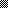 